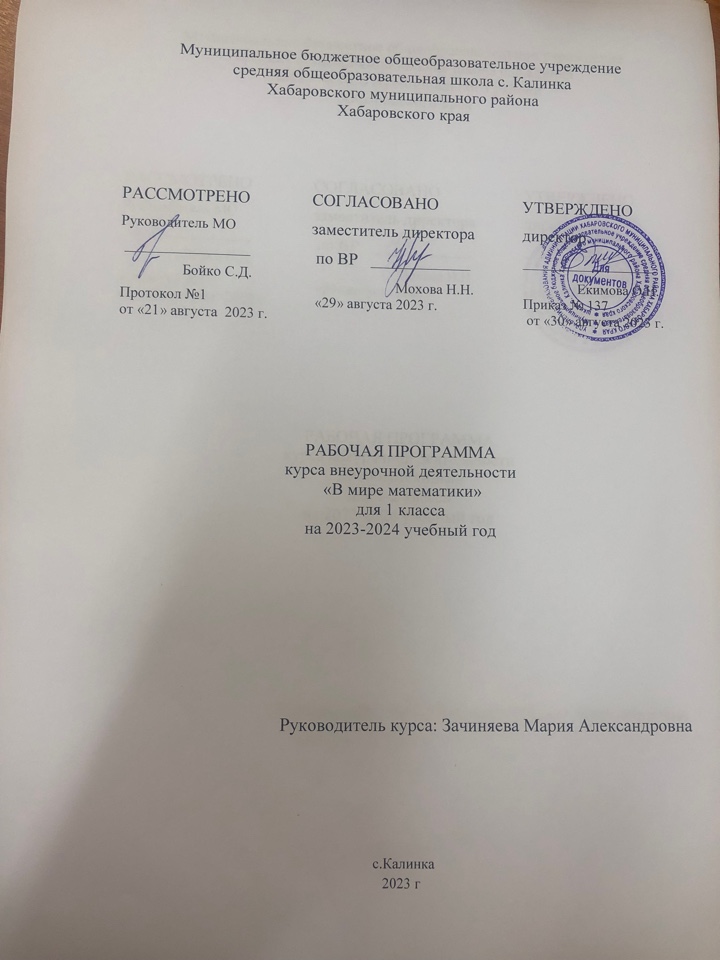 ПОЯСНИТЕЛЬНАЯ ЗАПИСКАРабочая программа «В мире математики» для 1 класса составлена в соответствии с:Федеральным законом «Об образовании в Российской Федерации» №273-ФЗ от 29.12.2012 г. (с изменениями и дополнениями от 31.07.20 г. ФЗ-№304);Стратегией развития воспитания в Российской Федерации на период до 2025 года (Распоряжение Правительства РФ от 29.052015 №996-р)Приказ Министерства просвещения Российской Федерации от 31.05.2021 № 286 «Об утверждении федерального государственного образовательного стандарта начального общего образования» (Зарегистрирован Минюстом России 05.07.2021 № 64100).на основе:примерной программы воспитания, одобренной федеральным учебно-методическим объединением по общему образованию от 2 июня 2020 года № 2/20 основной образовательной программы начального \ основного общего образования МБОУ СОШ с. Калинка;рабочей программы воспитания МБОУ СОШ с. Калинкас учетом:учебного плана МБОУ СОШ с. Калинка 2023-2024 учебный год;требований к оснащению образовательного процесса.В основу положена программа факультатива «Занимательная грамматика»  Кочурова Е.Э.Актуальность программы определена тем, что младшие школьники должны иметь мотивацию к обучению математики, стремиться развивать свои интеллектуальные возможности.     Данная программа позволяет обучающимся ознакомиться со многими интересными вопросами математики на данном этапе обучения, выходящими за рамки школьной программы, расширить целостное представление о проблеме данной науки. Решение математических задач, связанных с логическим мышлением закрепит интерес детей к познавательной деятельности, будет способствовать развитию мыслительных операций и общему интеллектуальному развитию.    Не менее важным фактором  реализации данной программы является    стремление развить у обучающихся умений самостоятельно работать, думать, решать творческие задачи, а также совершенствовать навыки  аргументации собственной позиции по определенному вопросу.    Содержание программы соответствует познавательным возможностям младших школьников и предоставляет им возможность работать на уровне повышенных требований, развивая  учебную мотивацию.   Содержание занятий курса представляет собой введение в мир элементарной математики, а также расширенный углубленный вариант наиболее актуальных вопросов базового предмета – математика. Занятия  математического курса содействуют развитию у детей математического образа мышления: краткости речи, умелому использованию символики, правильному применению математической терминологии и т.д.   Творческие работы, проектная деятельность и другие технологии, используемые в системе работы данного курса, основаны на любознательности детей, которую  следует поддерживать и направлять.  Данная практика поможет ему успешно овладеть не только общеучебными умениями и навыками, но и осваивать более сложный уровень знаний по предмету, достойно выступать на олимпиадах и участвовать в различных конкурсах.    Все вопросы и задания рассчитаны на работу обучающихся на занятии. Для эффективности работа организуется с опорой на индивидуальную деятельность, с последующим общим обсуждением полученных результатов.      Место в учебном плане.Программа рассчитана на 34 часа в год с проведением занятий 1 раз в неделю, продолжительность занятия 40-45 минут.            Цель программы: формирование логического мышления посредством освоения основ содержания математической деятельности.Задачи:Способствовать воспитанию интерес к предмету через занимательные упражнения; Расширять кругозор обучающихся в различных областях элементарной математики;Развивать коммуникативные умения младших школьников с применением коллективных форм организации занятий и использованием современных средств обучения;Способствовать формированию познавательныхуниверсальных учебных действий, обучить методике выполнения логический заданий;Формировать элементы логической и алгоритмической грамотности; Научить анализировать представленный объект невысокой степени сложности, мысленно расчленяя его на основные составные части, уметь делать доступные выводы  и обобщения, обосновывать собственные мыслиФормировать навыки исследовательской деятельности.Принципы программы:Актуальность     Создание условий для повышения мотивации к обучению математики, стремление развивать интеллектуальные возможности  учащихся.Научность      Математика – учебная дисциплина, развивающая умения логически мыслить, видеть количественную сторону предметов и явлений, делать выводы, обобщения.Системность     Курс строится от частных примеров (особенности решения отдельных примеров) к общим (решение математических задач).Практическая направленность      Содержание занятий кружка направлено на освоение математической терминологии, которая пригодится в дальнейшей работе, на решение занимательных задач, которые впоследствии помогут ребятам принимать участие в школьных и городских олимпиадах и других математических играх и конкурсах.Обеспечение мотивации      Во-первых, развитие интереса к математике как науке физико-математического направления, во-вторых, успешное усвоение  материала на занятиях и выступление на олимпиадах , конкурсах по математике.Курс ориентационный    Он осуществляет учебно-практическое знакомство со многими разделами математики, удовлетворяет познавательный интерес школьников к проблемам данной точной науки, расширяет кругозор, углубляет знания .Отличительные особенности программы курса «Занимательная математика» в том, что в нее включено большое количество заданий на развитие логического мышления, памяти и задания исследовательского характера. В структуру программы входит теоретический блок материалов, который подкрепляется практической частью. Практические задания способствуют развитию у детей творческих способностей, логического мышления, памяти, математической речи, внимания; умению создавать математические проекты, анализировать, решать ребусы, головоломки, обобщать и делать выводы.Предполагаемые результаты:Личностными результатами изучения данного курса являются:развитие любознательности, сообразительности при выполнении разнообразных заданий проблемного и эвристического характера;развитие внимательности, настойчивости, целеустремленности, умения преодолевать трудности – качеств весьма важных в практической деятельности любого человека;воспитание чувства справедливости, ответственности;овладение способами исследовательской деятельности;развитие самостоятельности суждений, независимости и нестандартности мышления;формирование устойчивой учебно-познавательной мотивации учения.Метапредметные результаты:умение анализировать предложенные  варианты решения задачи, выбирать из них верные;умение выбирать наиболее эффективный способ решения задачи.умение принимать и сохранять учебную задачу;умение планировать свои действия в соответствии с поставленной задачей и условиями её реализации;умение осуществлять поиск необходимой информации для выполнения учебных заданий с использованием учебной литературы, энциклопедий, справочников (включая электронные, цифровые), в открытом информационном пространстве, в том числе контролируемом пространстве Интернета;умение использовать знаково-символические средства;умение формулировать собственное мнение и позицию. Предметные результаты:умения складывать и вычитать в пределах 100,таблица умножения однозначных чисел и соответствующие случаи деления;правильно выполнять арифметические действия;умение рассуждать логически грамотно;знание чисел от 1 до 1000, чисел-великанов (миллион и др.), их последовательность;умение анализировать текст задачи: ориентироваться, выделять условие и         вопрос, данные и искомые числа(величины);умение выбирать необходимую информацию, содержащую в тексте задачи, на рисунке или в таблице, для ответа на заданные вопросы.Основные виды деятельности учащихся:решение занимательных задач;оформление математических газет;знакомство с научно-популярной литературой, связанной с математикой;проектная  и исследовательская деятельность Форма организации обучения - математические игры:«Веселый счёт» – игра-соревнование; игры с игральными кубиками. Игры «Чья сумма больше?», «Лучший лодочник», «Математическое домино», «Не собьюсь!», «Задумай число», «Отгадай задуманное число», «Отгадай число и месяц рождения». Игры «Волшебная палочка», «Лучший счётчик», «Не подведи друга», «День и ночь», «Счастливый случай»  «Какой ряд дружнее?» Игры с мячом: «Наоборот», «Не урони мяч». Математические  пирамиды: «Сложение в пределах 10; 20; 100», «Вычитание в пределах 10; 20; 100», «Умножение», «Деление». Игры «Крестики-нолики», «Крестики-нолики на бесконечной доске», «Морской бой» и др.ОСНОВНОЕ СОДЕРЖАНИЕЧисла. Арифметические действия. ВеличиныНазвания и последовательность чисел от 1 до 20. Подсчёт числа точек наверхних гранях выпавших кубиков.Числа от 1 до 100. Решение и составление ребусов, содержащих числа.Сложение и вычитание чисел в пределах 100. Таблица умножения однозначныхчисел и соответствующие случаи деления.Числовые головоломки: соединение чисел знаками действия так, чтобы вответе получилось заданное число и др. Поиск нескольких решений.Восстановление примеров: поиск цифры, которая скрыта. Последовательность выполнения арифметических действий: отгадывание задуманных чисел.Заполнение числовых кроссвордов Числа от 1 до 1000. Сложение и вычитание чисел в пределах 1000.Числа-великаны (миллион и др.) Числовой палиндром: число, котороечитается одинаково слева направо и справа налево.Поиск и чтение слов, связанных с математикой (в таблице, ходомшахматного коня и др.).Время. Единицы времени. Масса. Единицы массы. Литр.Форма организации обучения - математические игры:«Веселый счёт» – игра-соревнование; игры с игральными кубиками. Игры«Чья сумма больше?», «Лучший лодочник», «Математическоедомино», «Не собьюсь!», «Задумай число», «Отгадай задуманное число»,«Отгадай число и месяц рождения».Игры «Волшебная палочка», «Лучший счётчик», «Не подведи друга», «Деньи ночь», «Счастливый случай», «Какой ряд дружнее?»Игры с мячом: «Наоборот», «Не урони мяч».Математические пирамиды: «Сложение в пределах 10; 20; 100», «Вычитаниев пределах 10; 20; 100», «Умножение», «Деление».Игры «Крестики-нолики», «Крестики-нолики на бесконечной доске,«Морской бой» и др.Универсальные учебные действияСравнивать разные приемы действий,выбирать удобные способы длявыполнения конкретного задания.Моделировать в процессе совместного обсуждения алгоритм решения числовогокроссворда; использовать его в ходе самостоятельной работы.Применять изученные способы учебной работы и приёмы вычислений дляработы с числовыми головоломками.Анализировать правила игры. Действовать в соответствии с заданнымиправилами.Включаться в групповую работу. Участвовать в обсуждении проблемныхвопросов, высказывать собственное мнение и аргументировать его.Выполнять пробное учебное действие, фиксировать индивидуальное затруднениев пробном действии.Аргументировать свою позицию в коммуникации, учитывать разные мнения,использовать критерии для обоснования своего суждения.Сопоставлять полученный (промежуточный, итоговый) результат с заданнымусловием.Контролировать свою деятельность: обнаруживать и исправлять ошибки.Мир занимательных задачЗадачи, допускающие несколько способов решения. Задачи снедостаточными, некорректными данными, с избыточным составом условия.Последовательность «шагов» (алгоритм) решения задачи.Задачи, имеющие несколько решений. Обратные задачи и задания.Ориентировка в тексте задачи, выделение условия и вопроса, данных и искомыхчисел (величин). Выбор необходимой информации, содержащейся в тексте задачи,на рисунке или в таблице, для ответа на заданные вопросы.Старинные задачи. Логические задачи. Задачи на переливание. Составлениеаналогичных задач и заданий.Нестандартные задачи. Использование знаково-символических средств длямоделирования ситуаций, описанных в задачах.Задачи, решаемые способом перебора.  «Открытые» задачи и задания.Задачи и задания по проверке готовых решений, в том числе и неверных. Анализ иоценка готовых решений задачи, выбор верных решений.Задачи на доказательство, например, найти цифровое значение букв вусловной записи: СМЕХ + ГРОМ = ГРЕМИ и др. Обоснование выполняемых ивыполненных действий.Решение олимпиадных задач международного конкурса «Кенгуру».Воспроизведение способа решения задачи. Выбор наиболее эффективныхспособов решения.Универсальные учебные действияАнализировать текст задачи: ориентироваться в тексте, выделять условие ивопрос, данные и искомые числа (величины).Искать и выбирать необходимую информацию, содержащуюся в тексте задачи,на рисунке или в таблице, для ответа на заданные вопросы.Моделироватьситуацию, описанную в тексте задачи.Использоватьсоответствующие знаково-символические средства для моделирования ситуации.Конструировать последовательность «шагов» (алгоритм) решения задачи.Объяснять (обосновывать) выполняемые и выполненные действия.Воспроизводить способ решения задачи.Сопоставлять полученный (промежуточный, итоговый) результат с заданнымусловием.Анализировать предложенные варианты решения задачи, выбирать из них верные.Выбрать наиболее эффективный способ решения задачи.Оценивать предъявленное готовое решение задачи (верно, неверно).Участвовать в учебном диалоге, оценивать процесс поиска и результат решениязадачи.Конструировать несложные задачи.Геометрическая мозаикаПространственные представления. Понятия «влево», «вправо», «вверх»,«вниз». Маршрут передвижения. Точка начала движения; число, стрелка 1→ 1↓,указывающие направление движения. Проведение линии по заданному маршруту(алгоритму): путешествие точки (на листе в клетку). Построение собственногомаршрута (рисунка) и его описание.Геометрические узоры. Закономерности в узорах. Симметрия. Фигуры,имеющие одну и несколько осей симметрии.Расположение деталей фигуры в исходной конструкции (треугольники,таны, уголки, спички). Части фигуры. Место заданной фигуры в конструкции.Расположение деталей. Выбор деталей в соответствии с заданным контуромконструкции. Поиск нескольких возможных вариантов решения. Составление изарисовка фигур по собственному замыслу.Разрезание и составление фигур. Деление заданной фигуры на равные поплощади части.Поиск заданных фигур в фигурах сложной конфигурации.Решение задач, формирующих геометрическую наблюдательность.Распознавание (нахождение) окружности на орнаменте. Составление(вычерчивание) орнамента с использованием циркуля (по образцу, пособственному замыслу).Объёмные фигуры: цилиндр, конус, пирамида, шар, куб. Моделирование изпроволоки. Создание объёмных фигур из разверток: цилиндр, призмашестиугольная, призма треугольная, куб, конус, четырёхугольная пирамида,октаэдр, параллелепипед, усеченный конус, усеченная пирамида, пятиугольнаяпирамида, икосаэдр. (По выбору учащихся.)Форма организации обучения – работа с конструкторамиМоделирование фигур из одинаковых треугольников, уголков.Танграм: древняя китайская головоломка. «Сложи квадрат» (Никитин Б.П. Ступеньки творчества или Развивающие игры. – 3-е изд. – М.: Просвещение, 1989). «Спичечный»Конструктор (Вместо спичек можно использовать счётные палочки).ЛЕГО-конструкторы. Набор «Геометрические тела».Конструкторы «Танграм», «Спички», «Полимино», «Кубики», «Паркеты имозаики», «Монтажник», «Строитель» и др. из электронного учебного пособия «Математика и конструирование».Универсальные учебные действияОриентироваться в понятиях «влево», «вправо», «вверх», «вниз».Ориентироваться на точку начала движения, на числа и стрелки 1→ 1↓и др.,указывающие направление движения.Проводить линии по заданному маршруту (алгоритму).Выделять фигуру заданной формы на сложном чертеже.Анализировать расположение деталей (танов, треугольников, уголков, спичек) висходной конструкции.Составлять фигуры из частей. Определять место заданной детали в конструкции.Выявлять закономерности в расположении деталей; составлять детали всоответствии с заданным контуром конструкции.Сопоставлять полученный (промежуточный, итоговый) результат с заданнымусловием.Объяснять (доказывать) выбор деталей или способа действия при заданномусловии.Анализировать предложенные возможные варианты верного решения.Моделироватьобъёмные фигурыиз различных материалов(проволока,пластилин и др.) и из развёрток.Осуществлять развернутые действия контроля и самоконтроля: сравниватьпостроенную конструкцию с образцом.СВЯЗЬ С РАБОЧЕЙ ПРОГРАММОЙ ВОСПИТАНИЯРеализация школьными педагогами воспитательного потенциала урока предполагает следующее:установление доверительных отношений между учителем и его учениками, способствующих позитивному восприятию учащимися требований и просьб учителя, привлечению их внимания к обсуждаемой на уроке информации, активизации их познавательной деятельности;побуждение школьников соблюдать на уроке общепринятые нормы    поведения, правила общения со старшими (учителями) и сверстниками (школьниками), принципы учебной дисциплины и самоорганизации; привлечение внимания школьников к ценностному аспекту изучаемых на уроках явлений, организация их работы с получаемой на уроке социально значимой информацией – инициирование ее обсуждения, высказывания учащимися своего мнения по ее поводу, выработки своего к ней отношения; использование воспитательных возможностей содержания учебного предмета через демонстрацию детям примеров ответственного, гражданского поведения, проявления человеколюбия и добросердечности, через подбор       соответствующих текстов для чтения, задач для решения, проблемных ситуаций для обсуждения в классе;применение на уроке интерактивных форм работы учащихся: интеллектуальных игр, стимулирующих познавательную мотивацию школьников; дидактического театра, где полученные на уроке знания обыгрываются в театральных постановках; дискуссий, которые дают учащимся возможность приобрести опыт ведения конструктивного диалога; групповой работы или работы в парах, которые учат школьников командной работе и взаимодействию с другими детьми;  включение в урок игровых процедур, которые помогают поддержать мотивацию детей к получению знаний, налаживанию позитивных межличностных отношений в классе, помогают установлению доброжелательной атмосферы во время урока;   организация шефства мотивированных и эрудированных учащихся                      над их неуспевающими одноклассниками, дающего школьникам социально значимый опыт сотрудничества и взаимной помощи;инициирование и поддержка исследовательской деятельности школьников в рамках реализации ими индивидуальных и групповых исследовательских проектов, что даст школьникам возможность приобрести навык самостоятельного решения теоретической проблемы, навык генерирования и оформления собственных идей, навык уважительного                   отношения к чужим идеям, оформленным в работах других исследователей,   навык публичного выступления перед аудиторией, аргументирования и отстаивания своей точки зрения.ПРИМЕРНОЕ ПЛАНИРОВАНИЕ1 классСПИСОК ИСПОЛЬЗУЕМОЙ ЛИТЕРАТУРЫ                  Список литературы для учителей:Агаркова, Н. В. Нескучная математика. 1 – 4 классы [Текст] / Н. В. Агаркова. – Волгоград: Учитель, 2007.Агафонова, И. Учимся думать [Текст] : занимательные логические задачи, тесты и упражнения для детей 8 – 11 лет / И. Агафонова. – СПб.: Питер, 1996..Лавриненко, Т. А. Задания развивающего характера по математике [Текст] / Т. А. Лавриненко. - Саратов: Лицей, 2002.Методика работы с задачами повышенной трудности в начальной школе [Текст]. - М. : Панорама, 2006.Узорова, О. В. Вся математика с контрольными вопросами и великолепными игровыми задачами. 1 – 4 классы [Текст] / О. В. Узорова, Е. А. Нефёдова. – М. : Просвещение, 2004.Шкляров, Т. В. Как научить вашего ребёнка решать задачи [Текст] / Т.В. Шкляров. - М. : Грамотей, 2004.Список литературы для учащихся.Захарова, О. А. Математика [Текст] : тетрадь для самостоятельных работ № 3 : 2 класс / О. А. Захарова, Е. П. Юдина. – М. : Академкнига\Учебник, 2011.Захарова, О. А. Математика [Текст] : тетрадь для самостоятельных работ № 3 : 3 класс / О. А. Захарова, Е. П. Юдина. – М. : Академкнига\Учебник, 2011.Захарова, О. А. Математика [Текст] : тетрадь для самостоятельных работ № 3 : 4 класс / О. А. Захарова, Е. П. Юдина. – М. : Академкнига\Учебник, 2011.Перельман, И. Живая математика [Текст] / И. Перельман.- М.: Триада-литера, 1994.- с.17№ п/пНаименование темыКол- во часовЦОР/ЭОР1Любителям математики. Турнир смекалистых1https://www.clever-media.ru/books/veselaya_matematika/https://logiclike.com/math-logichttps://www.pinterest.com/gcc700025/%D0%B2%D0%B5%D1%81%D0%B5%D0%BB%D0%B0%D1%8F-%D0%BC%D0%B0%D1%82%D0%B5%D0%BC%D0%B0%D1%82%D0%B8%D0%BA%D0%B0/https://play.google.com/store/apps/details?id=com.sinyee.babybus.happycounting&hl=ru&gl=UShttps://р47.навигатор.дети/program/1948-veselaya-matematika 2Волшебный круг. Правила сравнения. Сравнение чисел.1https://www.clever-media.ru/books/veselaya_matematika/https://logiclike.com/math-logichttps://www.pinterest.com/gcc700025/%D0%B2%D0%B5%D1%81%D0%B5%D0%BB%D0%B0%D1%8F-%D0%BC%D0%B0%D1%82%D0%B5%D0%BC%D0%B0%D1%82%D0%B8%D0%BA%D0%B0/https://play.google.com/store/apps/details?id=com.sinyee.babybus.happycounting&hl=ru&gl=UShttps://р47.навигатор.дети/program/1948-veselaya-matematika 3Игры с числами. Решение логических задач.1https://www.clever-media.ru/books/veselaya_matematika/https://logiclike.com/math-logichttps://www.pinterest.com/gcc700025/%D0%B2%D0%B5%D1%81%D0%B5%D0%BB%D0%B0%D1%8F-%D0%BC%D0%B0%D1%82%D0%B5%D0%BC%D0%B0%D1%82%D0%B8%D0%BA%D0%B0/https://play.google.com/store/apps/details?id=com.sinyee.babybus.happycounting&hl=ru&gl=UShttps://р47.навигатор.дети/program/1948-veselaya-matematika 4Модель машины времени. Решение задач с именованными числами.1https://www.clever-media.ru/books/veselaya_matematika/https://logiclike.com/math-logichttps://www.pinterest.com/gcc700025/%D0%B2%D0%B5%D1%81%D0%B5%D0%BB%D0%B0%D1%8F-%D0%BC%D0%B0%D1%82%D0%B5%D0%BC%D0%B0%D1%82%D0%B8%D0%BA%D0%B0/https://play.google.com/store/apps/details?id=com.sinyee.babybus.happycounting&hl=ru&gl=UShttps://р47.навигатор.дети/program/1948-veselaya-matematika 5Закономерности в числах и фигурах. Многозначные числа.1https://www.clever-media.ru/books/veselaya_matematika/https://logiclike.com/math-logichttps://www.pinterest.com/gcc700025/%D0%B2%D0%B5%D1%81%D0%B5%D0%BB%D0%B0%D1%8F-%D0%BC%D0%B0%D1%82%D0%B5%D0%BC%D0%B0%D1%82%D0%B8%D0%BA%D0%B0/https://play.google.com/store/apps/details?id=com.sinyee.babybus.happycounting&hl=ru&gl=UShttps://р47.навигатор.дети/program/1948-veselaya-matematika 6-7Проектная деятельность «Трудолюбивые пчелы»2https://www.clever-media.ru/books/veselaya_matematika/https://logiclike.com/math-logichttps://www.pinterest.com/gcc700025/%D0%B2%D0%B5%D1%81%D0%B5%D0%BB%D0%B0%D1%8F-%D0%BC%D0%B0%D1%82%D0%B5%D0%BC%D0%B0%D1%82%D0%B8%D0%BA%D0%B0/https://play.google.com/store/apps/details?id=com.sinyee.babybus.happycounting&hl=ru&gl=UShttps://р47.навигатор.дети/program/1948-veselaya-matematika 8Магические квадраты. Нахождение площади фигур.1https://www.clever-media.ru/books/veselaya_matematika/https://logiclike.com/math-logichttps://www.pinterest.com/gcc700025/%D0%B2%D0%B5%D1%81%D0%B5%D0%BB%D0%B0%D1%8F-%D0%BC%D0%B0%D1%82%D0%B5%D0%BC%D0%B0%D1%82%D0%B8%D0%BA%D0%B0/https://play.google.com/store/apps/details?id=com.sinyee.babybus.happycounting&hl=ru&gl=UShttps://р47.навигатор.дети/program/1948-veselaya-matematika 9Волшебный квадрат. Игра «Удивительный квадрат»1https://www.clever-media.ru/books/veselaya_matematika/https://logiclike.com/math-logichttps://www.pinterest.com/gcc700025/%D0%B2%D0%B5%D1%81%D0%B5%D0%BB%D0%B0%D1%8F-%D0%BC%D0%B0%D1%82%D0%B5%D0%BC%D0%B0%D1%82%D0%B8%D0%BA%D0%B0/https://play.google.com/store/apps/details?id=com.sinyee.babybus.happycounting&hl=ru&gl=UShttps://р47.навигатор.дети/program/1948-veselaya-matematika 10Игры на развитие наблюдательности. 1https://www.clever-media.ru/books/veselaya_matematika/https://logiclike.com/math-logichttps://www.pinterest.com/gcc700025/%D0%B2%D0%B5%D1%81%D0%B5%D0%BB%D0%B0%D1%8F-%D0%BC%D0%B0%D1%82%D0%B5%D0%BC%D0%B0%D1%82%D0%B8%D0%BA%D0%B0/https://play.google.com/store/apps/details?id=com.sinyee.babybus.happycounting&hl=ru&gl=UShttps://р47.навигатор.дети/program/1948-veselaya-matematika 11-12Решение задач на развитие смекалки и сообразительности.2https://www.clever-media.ru/books/veselaya_matematika/https://logiclike.com/math-logichttps://www.pinterest.com/gcc700025/%D0%B2%D0%B5%D1%81%D0%B5%D0%BB%D0%B0%D1%8F-%D0%BC%D0%B0%D1%82%D0%B5%D0%BC%D0%B0%D1%82%D0%B8%D0%BA%D0%B0/https://play.google.com/store/apps/details?id=com.sinyee.babybus.happycounting&hl=ru&gl=UShttps://р47.навигатор.дети/program/1948-veselaya-matematika 13Поиск альтернативных способов действий. Арифметические действия с круглыми числами.1https://www.clever-media.ru/books/veselaya_matematika/https://logiclike.com/math-logichttps://www.pinterest.com/gcc700025/%D0%B2%D0%B5%D1%81%D0%B5%D0%BB%D0%B0%D1%8F-%D0%BC%D0%B0%D1%82%D0%B5%D0%BC%D0%B0%D1%82%D0%B8%D0%BA%D0%B0/https://play.google.com/store/apps/details?id=com.sinyee.babybus.happycounting&hl=ru&gl=UShttps://р47.навигатор.дети/program/1948-veselaya-matematika 14-15Проектная деятельность”Газета эрудитов”2https://www.clever-media.ru/books/veselaya_matematika/https://logiclike.com/math-logichttps://www.pinterest.com/gcc700025/%D0%B2%D0%B5%D1%81%D0%B5%D0%BB%D0%B0%D1%8F-%D0%BC%D0%B0%D1%82%D0%B5%D0%BC%D0%B0%D1%82%D0%B8%D0%BA%D0%B0/https://play.google.com/store/apps/details?id=com.sinyee.babybus.happycounting&hl=ru&gl=UShttps://р47.навигатор.дети/program/1948-veselaya-matematika 16Задачи – тесты. Блиц - турнир. Задачи-смекалки1https://www.clever-media.ru/books/veselaya_matematika/https://logiclike.com/math-logichttps://www.pinterest.com/gcc700025/%D0%B2%D0%B5%D1%81%D0%B5%D0%BB%D0%B0%D1%8F-%D0%BC%D0%B0%D1%82%D0%B5%D0%BC%D0%B0%D1%82%D0%B8%D0%BA%D0%B0/https://play.google.com/store/apps/details?id=com.sinyee.babybus.happycounting&hl=ru&gl=UShttps://р47.навигатор.дети/program/1948-veselaya-matematika 1718Составление алгоритмов и применение их на практике при решении  примеров. Действия противоположные по значению. 2https://www.clever-media.ru/books/veselaya_matematika/https://logiclike.com/math-logichttps://www.pinterest.com/gcc700025/%D0%B2%D0%B5%D1%81%D0%B5%D0%BB%D0%B0%D1%8F-%D0%BC%D0%B0%D1%82%D0%B5%D0%BC%D0%B0%D1%82%D0%B8%D0%BA%D0%B0/https://play.google.com/store/apps/details?id=com.sinyee.babybus.happycounting&hl=ru&gl=UShttps://р47.навигатор.дети/program/1948-veselaya-matematika 19Выделение признаков. Сходство и различие в письменном умножении на однозначное и двузначное число1https://www.clever-media.ru/books/veselaya_matematika/https://logiclike.com/math-logichttps://www.pinterest.com/gcc700025/%D0%B2%D0%B5%D1%81%D0%B5%D0%BB%D0%B0%D1%8F-%D0%BC%D0%B0%D1%82%D0%B5%D0%BC%D0%B0%D1%82%D0%B8%D0%BA%D0%B0/https://play.google.com/store/apps/details?id=com.sinyee.babybus.happycounting&hl=ru&gl=UShttps://р47.навигатор.дети/program/1948-veselaya-matematika 20-21Математические головоломки.2https://www.clever-media.ru/books/veselaya_matematika/https://logiclike.com/math-logichttps://www.pinterest.com/gcc700025/%D0%B2%D0%B5%D1%81%D0%B5%D0%BB%D0%B0%D1%8F-%D0%BC%D0%B0%D1%82%D0%B5%D0%BC%D0%B0%D1%82%D0%B8%D0%BA%D0%B0/https://play.google.com/store/apps/details?id=com.sinyee.babybus.happycounting&hl=ru&gl=UShttps://р47.навигатор.дети/program/1948-veselaya-matematika 22-23Блиц – турнир. Задачи – тесты2https://www.clever-media.ru/books/veselaya_matematika/https://logiclike.com/math-logichttps://www.pinterest.com/gcc700025/%D0%B2%D0%B5%D1%81%D0%B5%D0%BB%D0%B0%D1%8F-%D0%BC%D0%B0%D1%82%D0%B5%D0%BC%D0%B0%D1%82%D0%B8%D0%BA%D0%B0/https://play.google.com/store/apps/details?id=com.sinyee.babybus.happycounting&hl=ru&gl=UShttps://р47.навигатор.дети/program/1948-veselaya-matematika 24Придумывание по аналогии. Решение задач и составление обратных задач к данным.1https://www.clever-media.ru/books/veselaya_matematika/https://logiclike.com/math-logichttps://www.pinterest.com/gcc700025/%D0%B2%D0%B5%D1%81%D0%B5%D0%BB%D0%B0%D1%8F-%D0%BC%D0%B0%D1%82%D0%B5%D0%BC%D0%B0%D1%82%D0%B8%D0%BA%D0%B0/https://play.google.com/store/apps/details?id=com.sinyee.babybus.happycounting&hl=ru&gl=UShttps://р47.навигатор.дети/program/1948-veselaya-matematika 25Из истории чисел. Применение различных цифр и чисел в современной жизни.1https://www.clever-media.ru/books/veselaya_matematika/https://logiclike.com/math-logichttps://www.pinterest.com/gcc700025/%D0%B2%D0%B5%D1%81%D0%B5%D0%BB%D0%B0%D1%8F-%D0%BC%D0%B0%D1%82%D0%B5%D0%BC%D0%B0%D1%82%D0%B8%D0%BA%D0%B0/https://play.google.com/store/apps/details?id=com.sinyee.babybus.happycounting&hl=ru&gl=UShttps://р47.навигатор.дети/program/1948-veselaya-matematika 26Развиваем воображение. 1https://www.clever-media.ru/books/veselaya_matematika/https://logiclike.com/math-logichttps://www.pinterest.com/gcc700025/%D0%B2%D0%B5%D1%81%D0%B5%D0%BB%D0%B0%D1%8F-%D0%BC%D0%B0%D1%82%D0%B5%D0%BC%D0%B0%D1%82%D0%B8%D0%BA%D0%B0/https://play.google.com/store/apps/details?id=com.sinyee.babybus.happycounting&hl=ru&gl=UShttps://р47.навигатор.дети/program/1948-veselaya-matematika 27Проектная деятельность”Волшебный круг”1https://www.clever-media.ru/books/veselaya_matematika/https://logiclike.com/math-logichttps://www.pinterest.com/gcc700025/%D0%B2%D0%B5%D1%81%D0%B5%D0%BB%D0%B0%D1%8F-%D0%BC%D0%B0%D1%82%D0%B5%D0%BC%D0%B0%D1%82%D0%B8%D0%BA%D0%B0/https://play.google.com/store/apps/details?id=com.sinyee.babybus.happycounting&hl=ru&gl=UShttps://р47.навигатор.дети/program/1948-veselaya-matematika 28Путешествие по числовому лучу. 1https://www.clever-media.ru/books/veselaya_matematika/https://logiclike.com/math-logichttps://www.pinterest.com/gcc700025/%D0%B2%D0%B5%D1%81%D0%B5%D0%BB%D0%B0%D1%8F-%D0%BC%D0%B0%D1%82%D0%B5%D0%BC%D0%B0%D1%82%D0%B8%D0%BA%D0%B0/https://play.google.com/store/apps/details?id=com.sinyee.babybus.happycounting&hl=ru&gl=UShttps://р47.навигатор.дети/program/1948-veselaya-matematika 29Игра «морской бой». Координаты точек на плоскости.1https://www.clever-media.ru/books/veselaya_matematika/https://logiclike.com/math-logichttps://www.pinterest.com/gcc700025/%D0%B2%D0%B5%D1%81%D0%B5%D0%BB%D0%B0%D1%8F-%D0%BC%D0%B0%D1%82%D0%B5%D0%BC%D0%B0%D1%82%D0%B8%D0%BA%D0%B0/https://play.google.com/store/apps/details?id=com.sinyee.babybus.happycounting&hl=ru&gl=UShttps://р47.навигатор.дети/program/1948-veselaya-matematika 30Геометрические упражнения1https://www.clever-media.ru/books/veselaya_matematika/https://logiclike.com/math-logichttps://www.pinterest.com/gcc700025/%D0%B2%D0%B5%D1%81%D0%B5%D0%BB%D0%B0%D1%8F-%D0%BC%D0%B0%D1%82%D0%B5%D0%BC%D0%B0%D1%82%D0%B8%D0%BA%D0%B0/https://play.google.com/store/apps/details?id=com.sinyee.babybus.happycounting&hl=ru&gl=UShttps://р47.навигатор.дети/program/1948-veselaya-matematika 31Подведение итогов обучения. Смотр знаний.1https://www.clever-media.ru/books/veselaya_matematika/https://logiclike.com/math-logichttps://www.pinterest.com/gcc700025/%D0%B2%D0%B5%D1%81%D0%B5%D0%BB%D0%B0%D1%8F-%D0%BC%D0%B0%D1%82%D0%B5%D0%BC%D0%B0%D1%82%D0%B8%D0%BA%D0%B0/https://play.google.com/store/apps/details?id=com.sinyee.babybus.happycounting&hl=ru&gl=UShttps://р47.навигатор.дети/program/1948-veselaya-matematika 32-34Резервные часыhttps://www.clever-media.ru/books/veselaya_matematika/https://logiclike.com/math-logichttps://www.pinterest.com/gcc700025/%D0%B2%D0%B5%D1%81%D0%B5%D0%BB%D0%B0%D1%8F-%D0%BC%D0%B0%D1%82%D0%B5%D0%BC%D0%B0%D1%82%D0%B8%D0%BA%D0%B0/https://play.google.com/store/apps/details?id=com.sinyee.babybus.happycounting&hl=ru&gl=UShttps://р47.навигатор.дети/program/1948-veselaya-matematika 